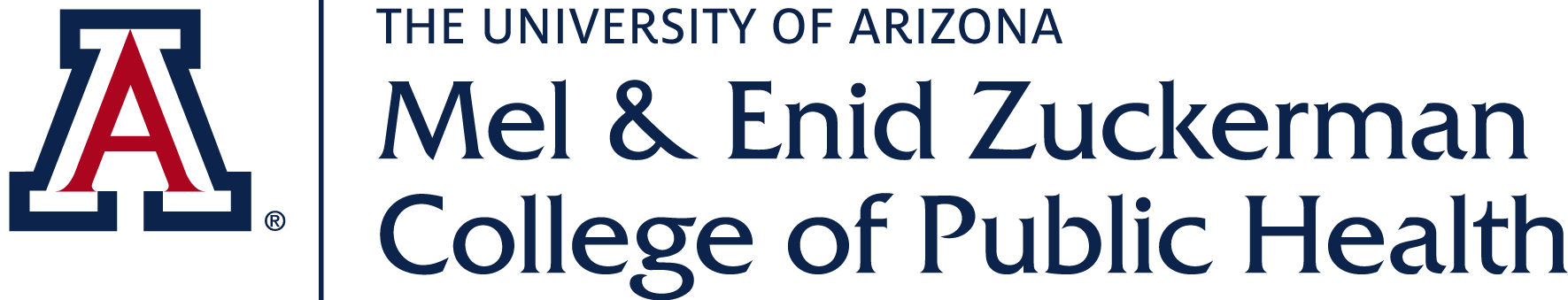 Public Health Internship Orientation Worksheet for Undergraduates Planned for Spring 2021 Name:  Preferred Name:  UA Student ID Number: UA Email Address: Are you enrolled in the fully online Bachelor’s in Public Health Program? YES or NO NOTE: This internship orientation is only for undergraduate students who plan to complete their public health internship during Spring semester 2021. If you are planning on completing an internship in a different semester, feel free to watch the video but realize that you will need to complete a future orientation, as it is important for you to have the most up-to-date information. INSTRUCTIONS:Watch the internship orientation video (available here)Type in the answers to the questions below. Provide your digital signature. Email your completed sheet to Dr. Laura Gronewold at laurag1@email.arizona.edu. This worksheet must be completed before you can gain access to the non-credit D2L site, Public Health Internship Prep Course, and added to public health internship units (HPS 493A, HPS 493H, or HPS 493B). QUESTIONS: Define public health in your own words. (This is important to do because your internship must be public health related in order to be counted for public health credit!)What topics in public health interest you most? What subject area are you considering pursuing for your internship?  Why do clinical-based experiences not count for the public health internship? Why is an internship experience required of public health students? Highlight or bold the semester are you considering completing your internship in: Spring 2021Summer 2021Both I am still decidingHighlight the internship section you are considering for enrollment for the Spring 2021 term: HPS 493A – required internship for 6 unitsHPS 493A – required internship for 3 unitsHPS 493H – honors internship for 6 unitsHPS 493H – honors internship for 3 unitsHPS 493B – elective internship for 6 unitsHPS 493B – elective internship for 3 unitsI am still decidingHow many total contact hours are needed for the:6 unit internship? 3 unit internship? Why is it recommended that students limit their enrollment in other units during the internship semester? Please remember that the University maximum credit limit (19 units) cannot be exceeded during the internship semester(s).  Why is it be important to speak with the agency about the total contact hours required?For the Spring 2021 term, when can you start counting your internship hours?What are the responsibilities of the student? Why is it recommended that you give the pages of the Internship Manual “Responsibilities of the Agency and Preceptor” to organizations that you reach out to and/or where you interview? What are some tips on finding an internship? Visit the College’s HUB website (see the last two pages of this worksheet for access tips) and describe at least one undergraduate internship opportunity posted. Visit the University’s Handshake platform at https://arizona.joinhandshake.com/login and describe at least one internship opportunity posted. Read here about elevator speeches: https://www.thebalance.com/elevator-speech-examples-and-writing-tips-2061976. What are three to five points that you would want to include in your 30-second elevator speech if you met your dream internship agency/preceptor on the elevator today? What topics should you include when you orient the agency? Repeat one of the pieces of advice shared by the students and what it means for your plans and strategy regarding your internship search.  What are your goals for your internship?Given your goals, google your interests in the public health field (for example, “HIV,” “occupational health,” “health literacy”) and the location (for example, “Tucson,” “Oro Valley,” “Phoenix,” or “Prague, Czech Republic”) where you hope to intern. Click on the search results to learn more about potential internship agencies. What are some of the results that come from your search?  What is the deadline for the required forms for Spring 2021 enrollment? Where do you submit the Work Plan, Preceptor Agreement, and CoVid Risk Assessment? How many hours (outside of your agency contact hours) should you expect to spend on the academic portion of your internship course?What questions, concerns, and/or feedback do you have for Dr. Gronewold, the Internship Instructor, after viewing this public health internship orientation video? NOTE: Students will get access to the D2L site—Public Health Internship Prep Course site—after emailing a completed worksheet to Dr. Laura Gronewold (laurag1@email.arizona.edu). Work Sheet Submission: I attest that the information provided in this work sheet is my own work. Note: plagiarism and/or unethical behavior (including getting answers from a friend/peer and not watching the video) will result in a report of academic misconduct/violation of the University’s Code of Academic Integrity.Digital Signature – type name      		Date      How to navigate to Internship Opportunities on the MEZCOPH Student HUB: Navigate to the College of Public Health’s website: www.publichealth.arizona.edu See the HUB tab.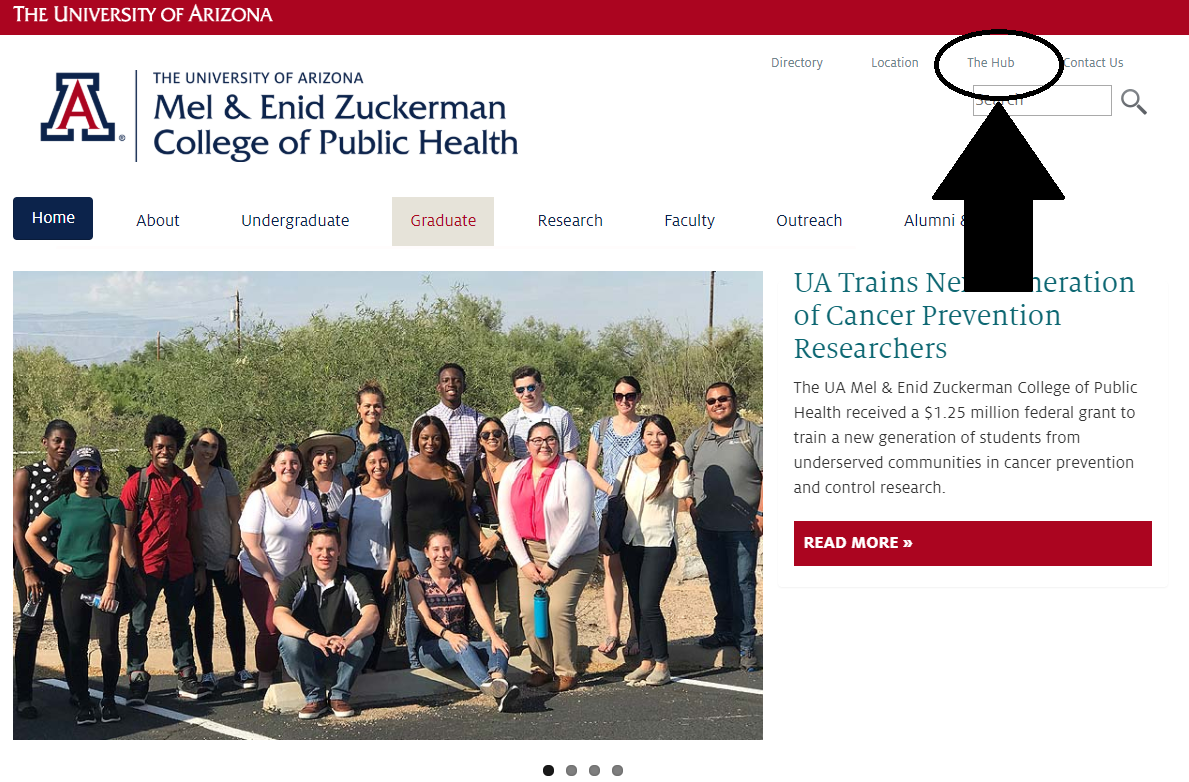 Log in to the HUB with your UA NetID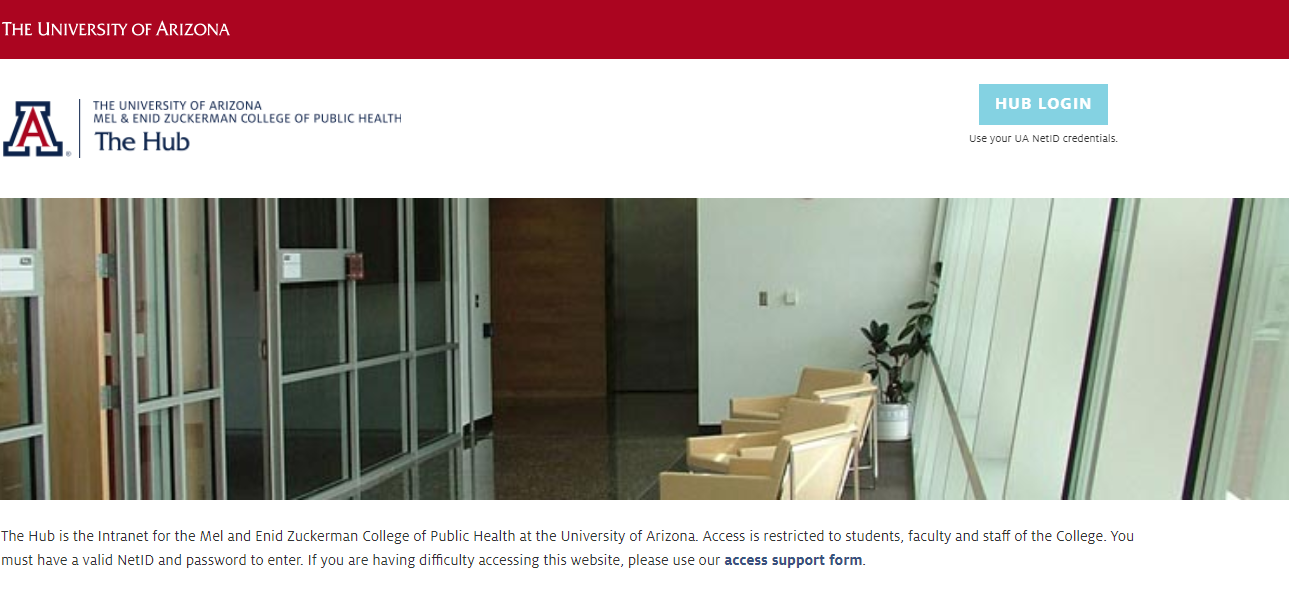 Click on the Undergraduate Student tab and choose the Internships tab. Next, choose the link that takes you to Undergraduate Internship Opportunities. 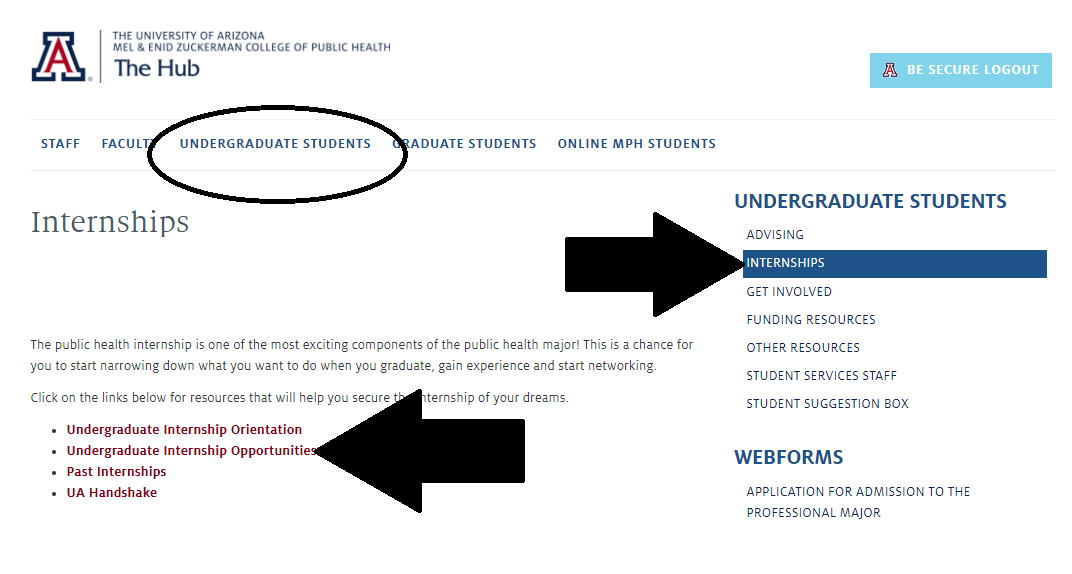 Click each listing to review the specific internship information. 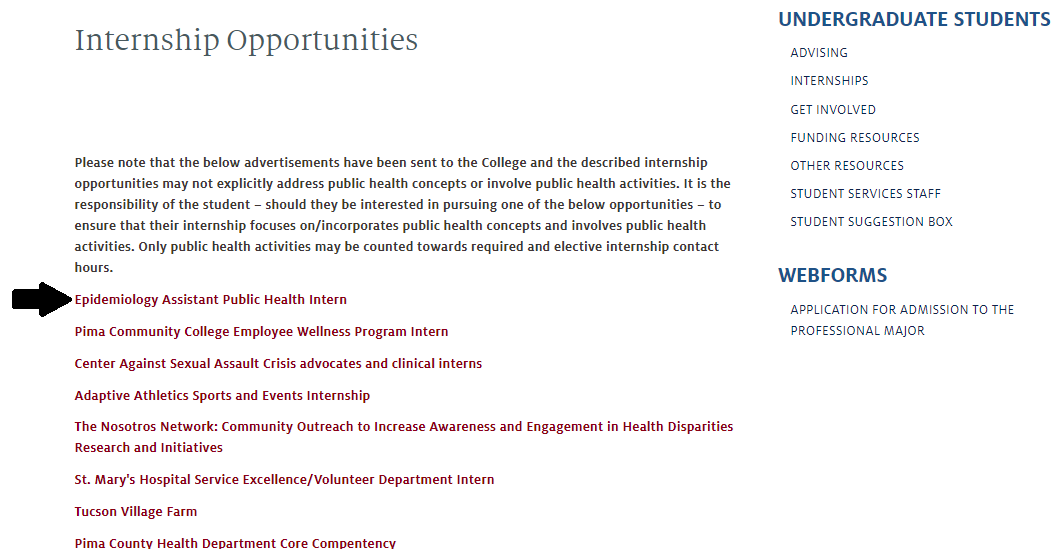 